Ihre Ansprechpartner sind: Frau Müller – Realschule Frau Breuer – Werkrealschule alle Schülerinnen und Schüler, Eltern, Kolleginnen und KollegenKontaktdaten:Pestalozzi-Schule PfedelbachGrund-, Werkreal- und RealschulePestalozzistraße 2174629 Pfedelbach 07941-9886 0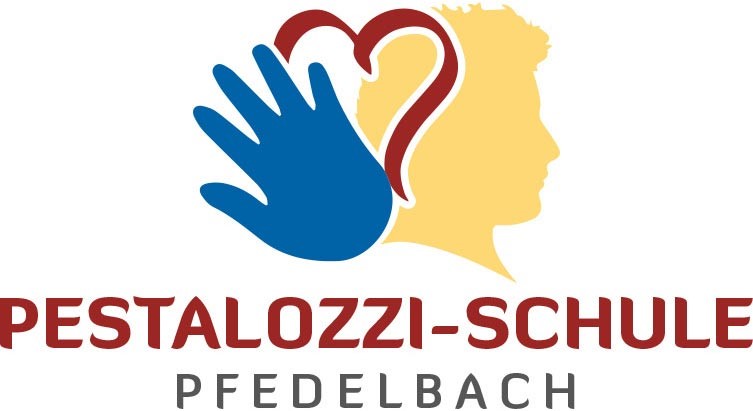   Grund-, Werkreal- und Realschule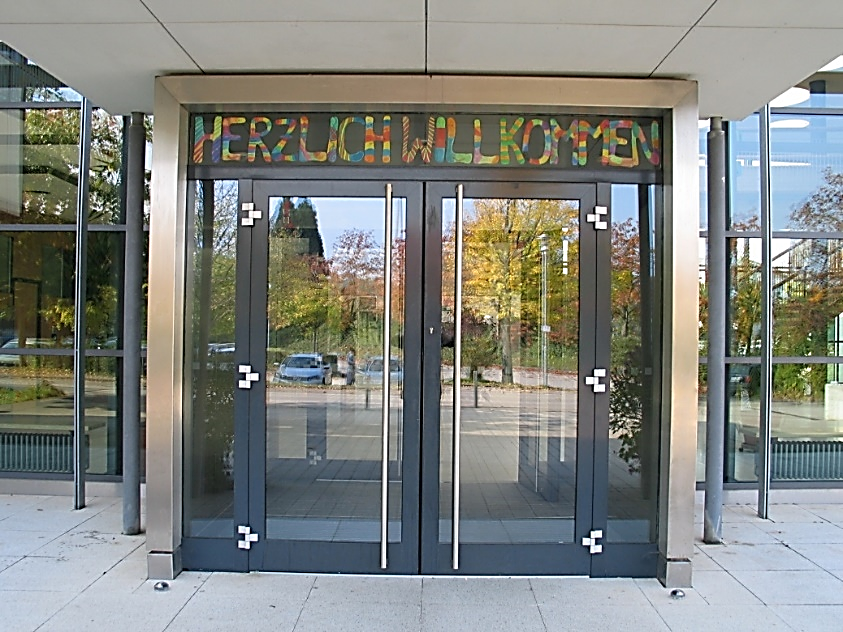 InformationsnachmittagDienstag, 18.02.202014:30 - 16:00 UhrDie Werkrealschule stellt sich vor:Du bist neugierig auf die Welt und das Leben? Du möchtest mitreden bei Fragen, die uns alle angehen? Du willst herausfinden, wie Dinge funktionieren? Wir begleiten dich dabei, selbstständig zu werden, Verantwortung zu übernehmen und deine Fähigkeiten zu erweitern. Du möchtest später einen attraktiven Beruf ergreifen? Wir machen uns bereits ab Klasse 5 gemeinsam mit dir auf den Weg zu einer gelingenden Berufswahl. Damit dein Lernen gut gelingt,unterrichten wir im Klassenverband nach 	dem Klassenlehrerprinzip,unterrichten wir in kleinen Gruppen, die 	mehr individuelle Förderung ermöglichen,bieten wir Lernangebote mit 	unterschiedlichen Schwierigkeitsgraden,wird das Lernen in den Hauptfächern 	besonders gefördert,erhältst du Unterstützung nicht nur durch 	die Lehrerinnen und Lehrer, sondern auch 	durch die pädagogische Assistentin und 	die Schulsozialarbeiterinnen.Schule ist nicht nur lernen, sondern auch leben:Die Realschule stellt sich vor:Unsere Realschule fördert und fordert das selbstständige Lernen und Arbeiten in der Klassengemeinschaft. Du lernst, Verantwortung für dich und deine Arbeit zu übernehmen. Wir sind dabei im engen Austausch mit deinen Eltern und begleiten dich in deiner schulischen Entwicklung, bis du nach fünf oder sechs Schuljahren deinen Schulabschluss erreicht hast.Damit du an unserer Realschule erfolgreich sein kannst, solltest du…BerufsausbildungBerufsausbildungBerufliches GymnasiumBerufsausbildungBerufliches GymnasiumBerufsausbildungBerufsausbildungBerufliches GymnasiumMBA2-jährige BerufsfachschuleMBA2-jährige BerufsfachschuleBerufsausbildungMittlerer     Kl. 10BildungsAbschlussMittlerer     Kl. 10BildungsAbschlussMBA2-jährige BerufsfachschuleMBA2-jährige BerufsfachschuleHauptschul-abschlussKlasse 9GrundlegendesNiveauHauptschul-abschlussKlasse 9GrundlegendesNiveauHauptschul-abschlussKlasse 9GrundlegendesNiveauHauptschul-abschlussKlasse 9GrundlegendesNiveauHauptschul-abschlussKlasse 9GrundlegendesNiveauHauptschul-abschlussKlasse 9GrundlegendesNiveau> als Schülerlotse> als Schulsanitäter> im Klassenrat> bei der Berufsfeld-   erkundung> bei unseren      Bildungspartnern in     gewerblichen oder   landwirtschaftlichen   Betrieben> bei gemeinsamen Festen & Feiern> bei gemeinsamen Festen & Feiern> als aktives Mitglied der SchulgemeinschaftWir freuen uns auf dich> als aktives Mitglied der SchulgemeinschaftWir freuen uns auf dichBerufsausbildungBerufsausbildungBerusausbildungBerufliches Gymnasium 1- oder 2-j. Berufskolleg BerufsausbildungBerufliches Gymnasium 1- oder 2-j. BerufskollegBerufsausbildungoffen sein für Neues, nicht gleich aufgeben, sondern auch Durchhaltevermögen besitzen,mit Anleitung selbstständig arbeiten und dich organisieren können,deine Arbeitsmaterialien in Ordnung halten.Wir unterstützen dich…durch Förder- und Fordermaterialien auf der Grundlage der Ergebnisse der Lernstandsdiagnose zu Beginn Klasse 5,durch Förderung in der Kleingruppe in denTeilungsstunden,in regelmäßigen Gesprächen über deinen individuellen Kompetenzerwerb,mit gemeinsamen Aktivitäten:Klassenaktivitäten (Klassenrat, Paten, Theater, Schullandheim…)Assembly in der SchulgemeinschaftSTUPS in Klasse 5als Schulsanitäter in Klasse 7als Schülerlotse in Klasse 8/9Studienfahrtenals aktives Mitglied unserer SchulgemeinschaftBerufsausbildungBerufsausbildungBerusausbildung2-j. Berufsfachschule Ziel: Mittlerer Bildungsabschluss2-j. Berufsfachschule Ziel: Mittlerer Bildungsabschluss2-j. Berufsfachschule Ziel: Mittlerer BildungsabschlussMittleres Niveau(Kl. 7-10)Ziel: Mittlere ReifeKlasse 10Mittleres Niveau(Kl. 7-10)Ziel: Mittlere ReifeKlasse 10Mittleres Niveau(Kl. 7-10)Ziel: Mittlere ReifeKlasse 10offen sein für Neues, nicht gleich aufgeben, sondern auch Durchhaltevermögen besitzen,mit Anleitung selbstständig arbeiten und dich organisieren können,deine Arbeitsmaterialien in Ordnung halten.Wir unterstützen dich…durch Förder- und Fordermaterialien auf der Grundlage der Ergebnisse der Lernstandsdiagnose zu Beginn Klasse 5,durch Förderung in der Kleingruppe in denTeilungsstunden,in regelmäßigen Gesprächen über deinen individuellen Kompetenzerwerb,mit gemeinsamen Aktivitäten:Klassenaktivitäten (Klassenrat, Paten, Theater, Schullandheim…)Assembly in der SchulgemeinschaftSTUPS in Klasse 5als Schulsanitäter in Klasse 7als Schülerlotse in Klasse 8/9Studienfahrtenals aktives Mitglied unserer SchulgemeinschaftGrundlegendesNiveau  (Kl. 7-9)Ziel: Hauptschulabschluss Klasse 9GrundlegendesNiveau  (Kl. 7-9)Ziel: Hauptschulabschluss Klasse 9GrundlegendesNiveau  (Kl. 7-9)Ziel: Hauptschulabschluss Klasse 9GrundlegendesNiveau  (Kl. 7-9)Ziel: Hauptschulabschluss Klasse 9Mittleres Niveau(Kl. 7-10)Ziel: Mittlere ReifeKlasse 10Mittleres Niveau(Kl. 7-10)Ziel: Mittlere ReifeKlasse 10Mittleres Niveau(Kl. 7-10)Ziel: Mittlere ReifeKlasse 10offen sein für Neues, nicht gleich aufgeben, sondern auch Durchhaltevermögen besitzen,mit Anleitung selbstständig arbeiten und dich organisieren können,deine Arbeitsmaterialien in Ordnung halten.Wir unterstützen dich…durch Förder- und Fordermaterialien auf der Grundlage der Ergebnisse der Lernstandsdiagnose zu Beginn Klasse 5,durch Förderung in der Kleingruppe in denTeilungsstunden,in regelmäßigen Gesprächen über deinen individuellen Kompetenzerwerb,mit gemeinsamen Aktivitäten:Klassenaktivitäten (Klassenrat, Paten, Theater, Schullandheim…)Assembly in der SchulgemeinschaftSTUPS in Klasse 5als Schulsanitäter in Klasse 7als Schülerlotse in Klasse 8/9Studienfahrtenals aktives Mitglied unserer SchulgemeinschaftOrientierungsstufe 5/6 (Mittleres Niveau)Orientierungsstufe 5/6 (Mittleres Niveau)Orientierungsstufe 5/6 (Mittleres Niveau)Orientierungsstufe 5/6 (Mittleres Niveau)Orientierungsstufe 5/6 (Mittleres Niveau)Orientierungsstufe 5/6 (Mittleres Niveau)Orientierungsstufe 5/6 (Mittleres Niveau)offen sein für Neues, nicht gleich aufgeben, sondern auch Durchhaltevermögen besitzen,mit Anleitung selbstständig arbeiten und dich organisieren können,deine Arbeitsmaterialien in Ordnung halten.Wir unterstützen dich…durch Förder- und Fordermaterialien auf der Grundlage der Ergebnisse der Lernstandsdiagnose zu Beginn Klasse 5,durch Förderung in der Kleingruppe in denTeilungsstunden,in regelmäßigen Gesprächen über deinen individuellen Kompetenzerwerb,mit gemeinsamen Aktivitäten:Klassenaktivitäten (Klassenrat, Paten, Theater, Schullandheim…)Assembly in der SchulgemeinschaftSTUPS in Klasse 5als Schulsanitäter in Klasse 7als Schülerlotse in Klasse 8/9Studienfahrtenals aktives Mitglied unserer Schulgemeinschaft